Transcript of Kelley Clements, Executive Assistant to Professor James P. Chandler,  Stenographer’s Notebook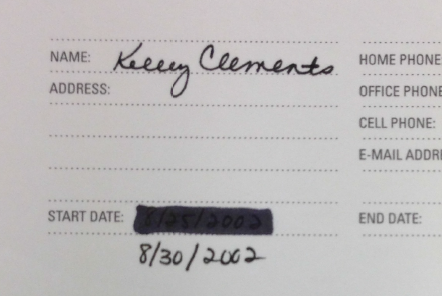 Date: 8/30/2002Actual page images enclosed (includes [verified] notations)We’ll stretch the comments/conversation out of Paul [Paul Martin, Lawrence Livermore National Laboratory (LLNL)] as long and as far as we can] [verified]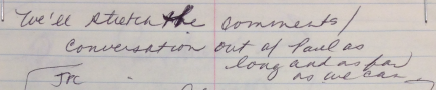 [JPC (James P. Chandler) – call into [unintelligible] – nothing urgent]Chandler has to keep [unintelligible] at bay as long as we can.5Lynn Mattice Cell 508-878-9111 cell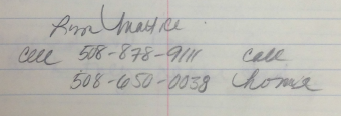 508-650-0038 home[Chief Security Officer, Boston Scientific; board member, National Intellectual Property Law Institute (NIPLI)]] [verified] [On Sep. 20, 2002, Chandler facilitated a meeting among JPC, Leader Technologies’ Michael McKibben, Lynn Mattice and Kelley Clements at Boston Scientific] [verified]Pam Paychex(703) 698-6910 x 9624-complaint-bill-imposed bill for work they never did---------------------Send out copy of Leader proposed license [re. likely to Eurotech re, CRADA given timing]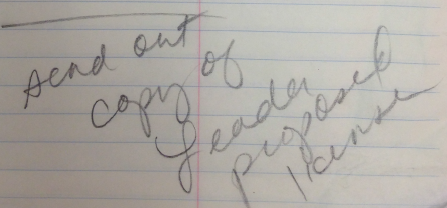 <DC Bar -<Pennsylvania Bar –-file for a counter-claim-costs you have to pay to KJA and JPC-Chandler to call Kristen today – $180DC Bar – PA BarKristin Achterhot-depositions-Piper Rudnick bill<-send copy of dismissal to C. Berndtson><pay Paul @ Apertures><call George Emerson>-Patent Bar Review-ICI – 2002 – Back in Sep.-Dec or Jan-Counterfeiting-Patent BarHotels –add list of local restuarantslocal hotelsMetro Maps-web site problemsnipli.netninpl.orglogo cut out – Ruth-idea listChristmas Cards Postage – bulk rateNeopost-faculty letter-Dec 10-11<Describe courseHighlight><-send out w/ letter from [unintelligible]>>Marketing letter – flyers w/ highlights>Faculty letter – after agreedOutlinesWhere courseWho coordinateMaterials-what will they>-participant letter that gives specificsVENDORSMail to Chris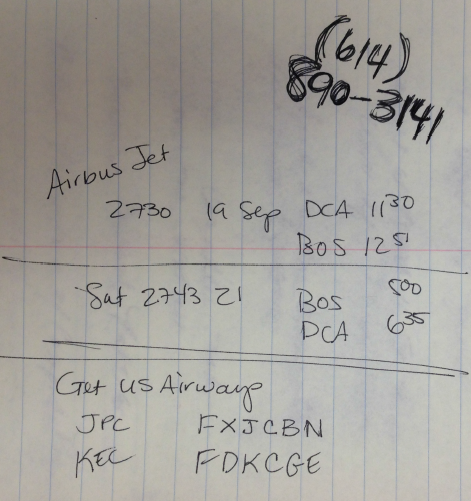 Geier In Med[unintelligible]CaseNiciketta @Boyulto301-519-7355(614) 890-3141  [Leader Technologies’ office number] [verified]Airbus Jet2730 19 Sep 	DCA 11:30		BOS 12:51Sat 2743 21	BOS 5:00		DCA 6:35Get US AirwaysJPC 	FXJCBNKEC 	FDKCGE9/6/02Dave Edgerly [sic. Dave Edgerley] – Director – DED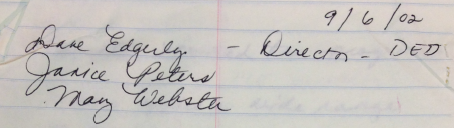 [Montgomery County Department of Economic Development1995 – 2006 (11 years), Rockville, Maryland] [verified]Janice Peters [sic. Janis Peters] [DED Manager of business development] [verified]May WebsterJanice works in the county-Chandler was a tenured Professor @ UMD -@GWU – 18 years-taught at Wash U St. Louis-Univ of Mississippi-JPC headed up the computer law center @ GWU-1993 –Chandler took Emeritus status-Business Method Patents-Patent Protection of Computer Programs [published by Univ. of Minnesota Law School] [verified]-Chandler started the program-NIPLI offers a wide range of courses>we do not draw from GWU at all – it is totally independent>we do research on a vast scale of IP-we’re like a university of intellectual property (cover the universe)>Bruce Lehman – panel and committee re trade secrets said no we don’t need it …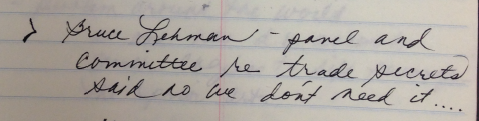 >NIPLI and Chandler drafted that law-passed unanimouslySigned into law 10/11/96-most IP lawyers practice under Federal Trade SecretWe are a 501(c)(3)-no accreditationWe are a CLE provider-we don’t offer law degreesKnown for biotech cos.10 x # of IT companies-we want to do a sizeable relocation-what is taking placenational and globally-problem around the worldNo one has d.b. access to search engines to sift through the prior art.-trend of registration systemnot examination system-our gov’t can’t provide searchesGov’t has decided to go from physical d.b. to electronic d.b.-Average practitioner goes to search room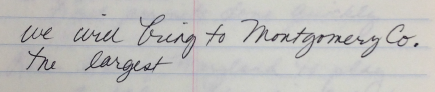 We will bring to Montgomery Co. the largest-Chandler’s interest is to bring it to his own county. 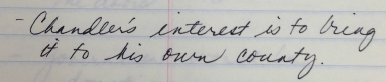 -our discussions are confidentialDED-Staff of 40-specs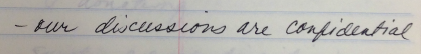 Size, building, locationHow it fits, etc…-whole intellectual property history 1790 to present moving them here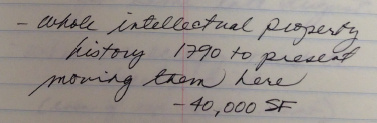 -40,000 SF-many of the docs are oldRequire temperature controlLease environment, real estate, etc.Doug Duncanget permits done quicklyRole – State of Maryland to play a role – they will open doors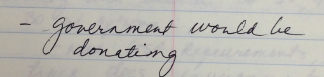 -government would be donating-surplus property dispositions – GSA-helped liquidate Naval Ops Center-Timing – PTO had been seeking approval of Congress got some late August [2002]-what we occupy must be already built.(even if not permanent)JPC made 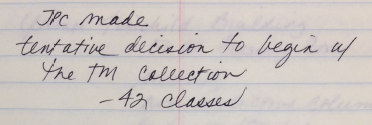 Tentative decision to begin w/ the TM collection-42 [trademark] classesPatent Classes-many many more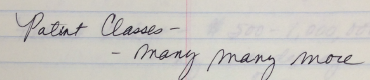 ----------County will search 30-50, 40-5030 w/ options-need GSA requirements, specstruck docs, environmental control, floor loading,ceiling heights, electrical requirements, how many offices supportthe space-Professional Architects, Engineers,who on team?-they will help to identifyBuildingsFormer Fairchild Building50 SF Masonry BoxesSecuritynon-restrictive columnslease 15/SF/year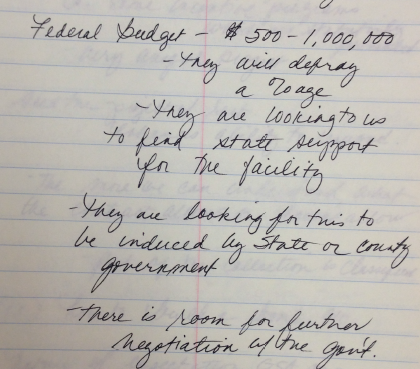 Federal Budget - $500-1,000,000-they will defrayA %age-they are looking to usto find state supportfor the facility-they are looking for this tbe induced by State and Countygovernment-there is room for furthernegotiation w/ the gov’t-we have to4-10 mill. NeededIf we get it in place –they want to contract back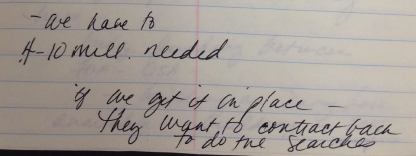 to do the searchesadvance docs required to set upa meeting with the State wouldbe helpful-State has incentive programsCo. some incentive programswhich are statutorily presented-very unique projectSee the project w/ rentEnhances ability to respond-the more we can understand whatthe contract allows or doesn’t allow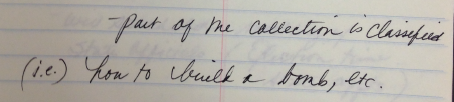 -part of the collection is classified(i.e.) how to build a bomb, etc.Nature of expectation GSA mayhave-bridge funding betweenFOA-GSA-building on Navy baseAvailable – building on DOE campuswhere already a secure environment-they’re paying a fortune for their facilities in Crystal City-We have no reluctance to share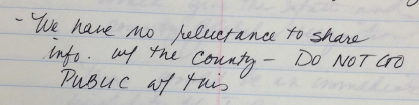 Info. w/ the County – DO NOT GO PUBLIC w/ this-will do a search re what is already out thereJanis will do-think about spec-will schedule meeting w/State Officials (Election time [Sep-Oct, 2002]State appts.)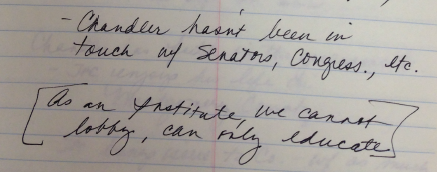 -Chandler hasn’t been in Touch w/ Senators, Congress, etc.[As an Institute, we cannot lobby, can only educate]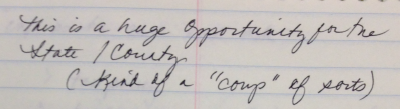 this is a huge opportunity for theState / County(kind of a “coup” of sorts)-could give the state andcounty global recognition-there would be an immediateVisibility of I.P.-paper presented to C.I.Amade public-provide the game to >programs of NIPLI>as well as depth-Reference to Nat’l Sec. Acad.no info on wwwChandler has faith in the government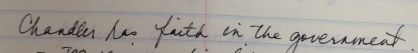 -JPC enjoys his life in Montgomery County-JPC brings issue to Co. w/ as much info as he can and ask>tax policy>financingombudsman for projectsbe credible in a rich business base$5M (---appropriation)  citizens value elementaryschool expansionDoug wants to meet with you.personally as wellBe responsive and responsible as possible.If we think we have something we’ll go forwardGSA should pay for this project.Federal government controls projects-now we have a facility, revised budget – -developers are waiting on proposalCentury Technology Park Germantown, MarylandRun a 35-60 n the the whole County-Fairchild Buildings.>students from around the world – Michael Schramm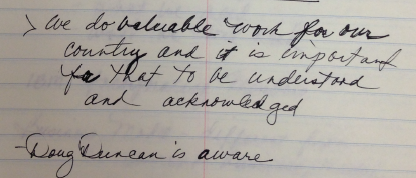 >NIPLI – Board of Directors =->We do valuable work for our country and it is important for that to be understood and acknowledged-Doug Duncan is aware [County Executive, Montgomery County, Maryland] [verified]-MMO/COUNTY – highly complimentaryI.Exchange DataII.Sampling of SpaceIII.Who in State?IV.GSA Sr. level employeeV.Use agreement betweenState and NIPLIVI.Timing  they wantthings removed by X-mas this year [2002](they want to get out of the business of searching)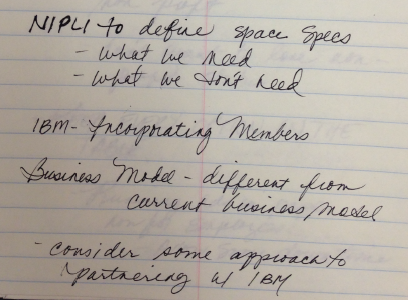 NIPLI to define space specs-what we need-what we don’t needIBM incorporating MembersBusiness Model – different from current business model [likely The Eclipse Foundation given context]-consider some approach to partnering w/ IBMcadre of buildings-gov’t services divisionHere in Montg. Co.-he things IBM may have this in their inventory already-given automation side – thiscould be an extraordinary marriage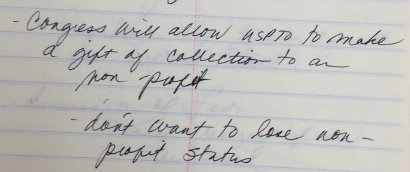 -Congress will allow USPTO to makea gift of collection to anon-profit-don’t want to lose non-profit statusKEEP EVERY OPTION ON THE TABLE.-Running ads in paper now for Employees . . . --Allw some down timeThey will provide us with personnel if we request it….-new Business Method Patent-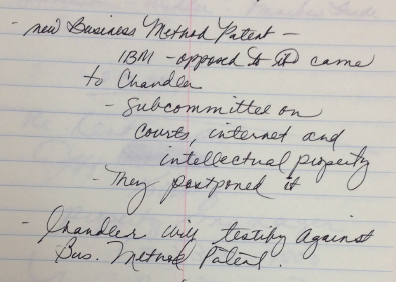 IBM – approach to it came to Chandler-Subcommittee on Courts, Internet and Intellectual Property-they postponed it-Chandler will testify against Bus. Method Patent.-discussion of Festo-Kodak resigned from--the Board (NIPLI)-U.S. Supreme Court inOpinion by Justice Kennedyin Festo.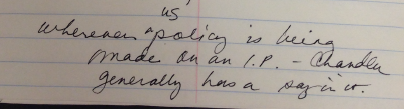 wherever U.S. policy is being made on an I.P. – Chandler generally has a say in it.Reagan’s OSTP – Chandler was instrumental in – Bayh-Dole-Stevenson-Wydler-Omnibus Trade Act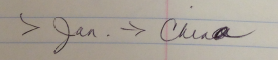 -5:00 pm…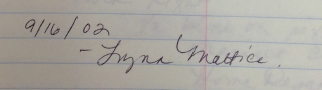 9/16/02-Lynn MatticeHotel Courtyard MarriottSpeen Streeteasy to get tostraight out Rt. 90Mass PikeExist 13Get on Eastbound Rt. 30Through toll booth1st light Speen Streetturn right½ block on rightMarriot Ct yardHome Depot1 block from facilitydrive on to campusnotify in advance$179.00 + tax19th 20th [September 2002, meeting between Lynn Mattice (Boston Scientific), James P. Chandler, Kelly Clements and Michael McKibben (Leader Technologies)] [verified]3 rooms $119 standJames Chandler N/S rate preferencesCancellation6pm Day of Arrival#80834805ChautauquaEmbraer Jet800-235-929250 people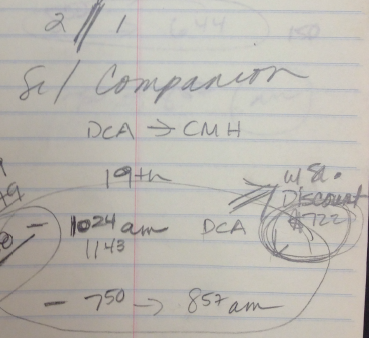 2//1Sr / CompanionBWI 12:35-1:45CMH 7:25-8:34amDCA  CMH19th183.79183.79367.58  10:24am 11:43-7:50  8:57amDCA w/ St. Discount $722Delta	nonstopNW	nonstop[check mark] AW	$722Continental	no nonstopUnited		nonstopAmerican	no nonstopUS Airways 148010:24  11:43	505:30  6:44	1507:50  8:57amBWI	12:35-1:45	7:25-8:34MARC TRAIN 10:20 – 10:56$5.00Aug -statementPromissory Note Q1/Q2New EngagementTM Status Sheet